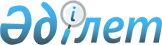 Маңғыстау облыстық мәслихатының 2020 жылғы 11 желтоқсандағы № 39/462 "2021-2023 жылдарға арналған облыстық бюджет туралы" шешіміне өзгерістер енгізу туралыМаңғыстау облыстық мәслихатының 2021 жылғы 12 тамыздағы № 4/58 шешімі. Қазақстан Республикасының Әділет министрлігінде 2021 жылғы 17 тамызда № 24013 болып тіркелді
      Маңғыстау облыстық мәслихаты ШЕШТІ:
      1. "2021-2023 жылдарға арналған облыстық бюджет туралы" Маңғыстау облыстық мәслихатының 2020 жылғы 11 желтоқсандағы № 39/462 шешіміне (нормативтік құқықтық актілерді мемлекеттік тіркеу Тізілімінде № 4399 болып тіркелген) келесідей өзгерістер енгізілсін:
      1 тармақ жаңа редакцияда жазылсын:
      "1. 2021 - 2023 жылдарға арналған облыстық бюджет тиісінше осы шешімнің 1, 2 және 3 қосымшаларына сәйкес, оның ішінде 2021 жылға мынадай көлемдерде бекітілсін:
      1) кірістер – 237 405 878,5 мың теңге, оның ішінде:
      салықтық түсімдер бойынша – 104 797 081,0 мың теңге;
      салықтық емес түсімдер бойынша – 7 493 900,0 мың теңге;
      негізгі капиталды сатудан түсетін түсімдер бойынша – 153 000,0 мың теңге;
      трансферттер түсімдері бойынша – 124 961 897,5 мың теңге;
      2) шығындар – 229 316 245,6 мың теңге;
      3) таза бюджеттік кредиттеу – 17 079 387,7 мың теңге, оның ішінде:
      бюджеттік кредиттер – 18 261 222,0 мың теңге;
      бюджеттік кредиттерді өтеу – 1 181 834,3 мың теңге; 
      4) қаржы активтерімен операциялар бойынша сальдо – 743 430,0 мың теңге, оның ішінде:
      қаржы активтерін сатып алу – 743 430,0 мың теңге;
      мемлекеттің қаржы активтерін сатудан түсетін түсімдер – 0 теңге;
      5) бюджет тапшылығы (профициті) – - 9 733 184,8 мың теңге;
      6) бюджет тапшылығын қаржыландыру (профицитін пайдалану) – 9 733 184,8 мың теңге, оның ішінде:
      қарыздар түсімдері – 12 408 841,0 мың теңге;
      қарыздарды өтеу – 2 936 085,4 мың теңге;
      бюджет қаражатының пайдаланылатын қалдықтары – 260 429,2 мың теңге.";
      7 тармақ жаңа редакцияда жазылсын:
      "7. Облыс әкімдігінің резерві 2 218 642,1 мың теңге сомасында бекітілсін.";
      көрсетілген шешімнің 1 қосымшасы осы шешімнің қосымшасына сәйкес жаңа редакцияда жазылсын.
      2. Осы шешім 2021 жылдың 1 қаңтарынан бастап қолданысқа енгізіледі. 2021 жылға арналған облыстық бюджет
      Ескерту: 

      аббревиатураның ажыратылып жазылуы:

      ЖИТС- жұқтырылған иммун тапшылығы синдромы.
					© 2012. Қазақстан Республикасы Әділет министрлігінің «Қазақстан Республикасының Заңнама және құқықтық ақпарат институты» ШЖҚ РМК
				
      Маңғыстау облыстық мәслихатының хатшысы

Н. Тумышев
Маңғыстау облыстық мәслихатының шешіміне қосымшаМаңғыстау облыстық мәслихатының2020 жылғы 11 желтоқсандағы№ 39/462 шешіміне1-қосымша
Санаты
Сыныбы
Сыныбы
Кіші сыныбы
Атауы
Сомасы, мың теңге
1
1
1
1
2
3
1.КІРІСТЕР
237 405 878,5
1
САЛЫҚТЫҚ ТҮСІМДЕР
104 797 081,0
01
01
Табыс салығы
62 349 728,0
1
Корпоративтік табыс салығы
17 174 922,0
2
Жеке табыс салығы
45 174 806,0
03
03
Әлеуметтік салық
39 124 659,0
1
Әлеуметтік салық
39 124 659,0
 

05
 

05
Тауарларға, жұмыстарға және қызметтерге салынатын iшкi салықтар 
3 313 473,0
3
Табиғи және басқа да ресурстарды пайдаланғаны үшiн түсетiн түсiмдер
2 362 028,0
4
Кәсiпкерлiк және кәсiби қызметтi жүргiзгенi үшiн алынатын алымдар
951 445,0
07
07
Басқа да салықтар
9 221,0
1
Басқа да салықтар
9 221,0
2
САЛЫҚТЫҚ ЕМЕС ТҮСІМДЕР
7 493 900,0
01
01
Мемлекеттік меншіктен түсетін кірістер
1 467 614,0
1
Мемлекеттік кәсіпорындардың таза кірісі бөлігінің түсімдері
106 516,0
4
Мемлекет меншігінде тұрған, заңды тұлғалардағы қатысу үлесіне кірістер
2 500,0
5
Мемлекет меншігіндегі мүлікті жалға беруден түсетін кірістер
48 960,0
6
Бюджет қаражатын банк шоттарына орналастырғаны үшін сыйақылар 
1 600,0
7
Мемлекеттік бюджеттен берілген кредиттер бойынша сыйақылар
1 308 038,0
 

03
 

03
Мемлекеттік бюджеттен қаржыландырылатын мемлекеттік мекемелер ұйымдастыратын мемлекеттік сатып алуды өткізуден түсетін ақша түсімдері 
144,0
1
Мемлекеттік бюджеттен қаржыландырылатын мемлекеттік мекемелер ұйымдастыратын мемлекеттік сатып алуды өткізуден түсетін ақша түсімдері 
144,0
 

04
 

04
Мемлекеттік бюджеттен қаржыландырылатын, сондай-ақ Қазақстан Республикасы Ұлттық Банкінің бюджетінен (шығыстар сметасынан) қамтылатын және қаржыландырылатын мемлекеттік мекемелер салатын айыппұлдар, өсімпұлдар, санкциялар, өндіріп алулар
645 122,0
1
Мұнай секторы ұйымдарынан және Жәбірленушілерге өтемақы қорына түсетін түсімдерді қоспағанда, мемлекеттік бюджеттен қаржыландырылатын, сондай-ақ Қазақстан Республикасы Ұлттық Банкінің бюджетінен (шығыстар сметасынан) қамтылатын және қаржыландырылатын мемлекеттік мекемелер салатын айыппұлдар, өсімпұлдар, санкциялар, өндіріп алулар
645 122,0
06
06
Басқа да салықтық емес түсiмдер
5 381 020,0
1
Басқа да салықтық емес түсiмдер
5 381 020,0
3
НЕГІЗГІ КАПИТАЛДЫ САТУДАН ТҮСЕТІН ТҮСІМДЕР
153 000,0
 

01
 

01
Мемлекеттік мекемелерге бекітілген мемлекеттік мүлікті сату
153 000,0
1
Мемлекеттік мекемелерге бекітілген мемлекеттік мүлікті сату
153 000,0
4
ТРАНСФЕРТТЕРДІҢ ТҮСІМДЕРІ
124 961 897,5
 

01
 

01
Төмен тұрған мемлекеттiк басқару органдарынан трансферттер 
50 631 008,5
2
Аудандық (облыстық маңызы бар қалалардың) бюджеттерден трансферттер
50 631 008,5
 

02
 

02
Мемлекеттік басқарудың жоғары тұрған органдарынан түсетін трансферттер
74 330 889,0
1
Республикалық бюджеттен түсетін трансферттер
74 330 889,0
Функционалдық топ
Кіші функция
Бюджеттік бағдарламалардың әкімшісі
Бағдарлама
Атауы
Сомасы, мың теңге
1
2
3
4
5
6
2. ШЫҒЫНДАР
229 316 245,6
01
Жалпы сипаттағы мемлекеттік қызметтер
3 270 052,0
1
Мемлекеттiк басқарудың жалпы функцияларын орындайтын өкiлдi, атқарушы және басқа органдар
2 061 286,0
110
Облыс мәслихатының аппараты
55 581,0
001
Облыс мәслихатының қызметін қамтамасыз ету жөніндегі қызметтер
53 377,0
003
Мемлекеттік органның күрделі шығыстары
2 204,0
120
Облыс әкімінің аппараты
1 797 723,0
001
Облыс әкімінің қызметін қамтамасыз ету жөніндегі қызметтер
1 670 288,0
004
Мемлекеттік органның күрделі шығыстары
3 060,0
007
Ведомстволық бағыныстағы мемлекеттік мекемелер мен ұйымдардың күрделі шығыстары
27 782,0
009
Аудандық маңызы бар қалалардың, ауылдардың, кенттердің, ауылдық округтердің әкімдерін сайлауды қамтамасыз ету және өткізу
96 593,0
263
Облыстың ішкі саясат басқармасы
89 893,0
075
Облыс Қазақстан халқы Ассамблеясының қызметін қамтамасыз ету
89 893,0
282
Облыстың тексеру комиссиясы
118 089,0
001
Облыстың тексеру комиссиясының қызметін қамтамасыз ету жөніндегі қызметтер 
115 089,0
003
Мемлекеттік органның күрделі шығыстары
3 000,0
2
Қаржылық қызмет
256 149,0
257
Облыстың қаржы басқармасы
198 103,0
001
Жергілікті бюджетті атқару және коммуналдық меншікті басқару саласындағы мемлекеттік саясатты іске асыру жөніндегі қызметтер
170 692,0
009
Жекешелендіру, коммуналдық меншікті басқару, жекешелендіруден кейінгі қызмет және осыған байланысты дауларды реттеу
23 792,0
013
Мемлекеттік органның күрделі шығыстары
3 619,0
718
Облыстың мемлекеттік сатып алу басқармасы
58 046,0
001
Жергілікті деңгейде мемлекеттік сатып алуды басқару саласындағы мемлекеттік саясатты іске асыру жөніндегі қызметтер
58 046,0
5
Жоспарлау және статистикалық қызмет
264 982,0
258
Облыстың экономика және бюджеттік жоспарлау басқармасы
264 982,0
001
 Экономикалық саясатты, мемлекеттік жоспарлау жүйесін қалыптастыру мен дамыту саласындағы мемлекеттік саясатты іске асыру жөніндегі қызметтер
256 582,0
061
Бюджеттік инвестициялар және мемлекеттік-жекешелік әріптестік, оның ішінде концессия мәселелері жөніндегі құжаттаманы сараптау және бағалау
8 400,0
9
Жалпы сипаттағы өзге де мемлекеттiк қызметтер
687 635,0
269
Облыстың дін істері басқармасы
121 688,0
001
Жергілікті деңгейде дін істер саласындағы мемлекеттік саясатты іске асыру жөніндегі қызметтер
71 683,0
004
Ведомстволық бағыныстағы мемлекеттік мекемелер мен ұйымдардың күрделі шығыстары
1 530,0
005
Өңірде діни ахуалды зерделеу және талдау
48 475,0
288
Облыстың құрылыс, сәулет және қала құрылысы басқармасы
565 947,0
061
Мемлекеттік органдардың объектілерін дамыту
565 947,0
02
Қорғаныс
425 920,0
1
Әскери мұқтаждар
107 838,0
120
Облыс әкімінің аппараты
107 838,0
010
Жалпыға бірдей әскери міндетті атқару шеңберіндегі іс-шаралар
9 639,0
011
Аумақтық қорғанысты даярлау және облыс ауқымдағы аумақтық қорғаныс
98 199,0
2
Төтенше жағдайлар жөнiндегi жұмыстарды ұйымдастыру
318 082,0
120
Облыс әкімінің аппараты
12 100,0
014
Облыстық ауқымдағы төтенше жағдайлардың алдын алу және жою
12 100,0
288
Облыстың құрылыс, сәулет және қала құрылысы басқармасы
3 000,0
010
Жұмылдыру дайындығы және төтенше жағдайлар объектілерін дамыту
3 000,0
287
Облыстық бюджеттен қаржыландырылатын табиғи және техногендік сипаттағы төтенше жағдайлар, азаматтық қорғаныс саласындағы уәкілетті органдардың аумақтық органы
302 982,0
002
Аумақтық органның және ведомстволық бағынысты мемлекеттік мекемелерінің күрделі шығыстары
298 982,0
004
Облыс ауқымдағы төтенше жағдайлардың алдын алу және оларды жою
4 000,0
03
Қоғамдық тәртіп, қауіпсіздік, құқықтық, сот, қылмыстық-атқару қызметі
9 653 223,0
1
Құқық қорғау қызметi
9 653 223,0
252
Облыстық бюджеттен қаржыландырылатын атқарушы ішкі істер органы
9 490 879,0
001
Облыс аумағында қоғамдық тәртіптті және қауіпсіздікті сақтауды қамтамасыз ету саласындағы мемлекеттік саясатты іске асыру жөніндегі қызметтер
7 416 585,0
003
Қоғамдық тәртіпті қорғауға қатысатын азаматтарды көтермелеу
2 926,0
006
Мемлекеттік органның күрделі шығыстары
2 071 368,0
288
Облыстың құрылыс, сәулет және қала құрылысы басқармасы
162 344,0
005
Ішкі істер органдарының объектілерін дамыту
10 496,0
053
Қоғамдық тәртіп және қауіпсіздік объектілерін салу
151 848,0
04
Білім беру
117 513 846,3
1
Мектепке дейiнгi тәрбие және оқыту
17 388 259,0
261
Облыстың білім басқармасы
17 388 259,0
081
Мектепке дейінгі тәрбиелеу және оқыту
11 721 090,0
200
Мектепке дейінгі тәрбие мен оқыту ұйымдарының қызметін қамтамасыз ету және оларда медициналық қызмет көрсетуді ұйымдастыру
835 771,0
202
Мектепке дейінгі білім беру ұйымдарында мемлекеттік білім беру тапсырысын іске асыруға
4 831 398,0
2
Бастауыш, негізгі орта және жалпы орта білім беру
82 342 406,0
261
Облыстың білім басқармасы
75 797 221,0
003
Арнайы білім беретін оқу бағдарламалары бойынша жалпы білім беру
3 271 613,0
006
Мамандандырылған білім беру ұйымдарында дарынды балаларға жалпы білім беру
1 662 618,0
055
Балалар мен жасөспірімдерге қосымша білім беру
2 171 664,0
082
Мемлекеттік бастауыш, негізгі және жалпы орта білім беру ұйымдарында жалпы білім беру
51 443 527,0
083
Ауылдық жерлерде оқушыларды жақын жердегі мектепке дейін тегін алып баруды және одан алып қайтуды ұйымдастыру
408 193,0
203
Мемлекеттік орта білім беру ұйымдарында жан басына шаққандағы қаржыландыруды іске асыруға
16 839 606,0
285
Облыстың дене шынықтыру және спорт басқармасы
3 421 783,0
006
Балалар мен жасөспірімдерге спорт бойынша қосымша білім беру
3 421 783,0
288
Облыстың құрылыс, сәулет және қала құрылысы басқармасы
3 123 402,0
012
Бастауыш, негізгі орта және жалпы орта білім беру объектілерін салу және реконструкциялау
3 123 402,0
4
Техникалық және кәсіптік, орта білімнен кейінгі білім беру
7 007 191,3
253
Облыстың денсаулық сақтау басқармасы
273 025,0
043
Техникалық және кәсіптік, орта білімнен кейінгі білім беру ұйымдарында мамандар даярлау
273 025,0
261
Облыстың білім басқармасы
6 734 166,3
024
Техникалық және кәсіптік білім беру ұйымдарында мамандар даярлау
6 734 166,3
5
Мамандарды қайта даярлау және біліктіліктерін арттыру
1 612 006,0
253
Облыстың денсаулық сақтау басқармасы
9 432,0
003
Кадрлардың біліктілігін арттыру және оларды қайта даярлау
9 432,0
261
Облыстың білім басқармасы
1 602 574,0
052
Нәтижелі жұмыспен қамтуды және жаппай кәсіпкерлікті дамытудың 2017 – 2021 жылдарға арналған "Еңбек" мемлекеттік бағдарламасы шеңберінде кадрлардың біліктілігін арттыру, даярлау және қайта даярлау
1 602 574,0
6
Жоғары және жоғары оқу орнынан кейін бiлiм беру
529 343,0
261
Облыстың білім басқармасы
529 343,0
057
Жоғары, жоғары оқу орнынан кейінгі білімі бар мамандар даярлау және білім алушыларға әлеуметтік қолдау көрсету
529 343,0
9
Бiлiм беру саласындағы өзге де қызметтер 
8 634 641,0
261
Облыстың білім басқармасы
8 634 641,0
001
Жергілікті деңгейде білім беру саласындағы мемлекеттік саясатты іске асыру жөніндегі қызметтер
596 242,0
005
Мемлекеттік білім беру ұйымдар үшін оқулықтар мен оқу-әдiстемелiк кешендерді сатып алу және жеткізу
2 331 465,0
007
Облыстық, аудандық (қалалық) ауқымдардағы мектеп олимпиадаларын, мектептен тыс іс-шараларды және конкурстар өткізу
444 017,0
011
Балалар мен жасөспірімдердің психикалық денсаулығын зерттеу және халыққа психологиялық-медициналық-педагогикалық консультациялық көмек көрсету
1 562 700,0
012
Дамуында проблемалары бар балалар мен жасөспірімдердің оңалту және әлеуметтік бейімдеу
399 208,0
013
Мемлекеттік органның күрделі шығыстары
1 500,0
029
Білім беру жүйесін әдістемелік және қаржылық сүйемелдеу
937 184,0
067
Ведомстволық бағыныстағы мемлекеттік мекемелер мен ұйымдардың күрделі шығыстары
2 213 957,0
086
Жетім баланы (жетім балаларды) және ата-анасының қамқорлығынсыз қалған баланы (балаларды) асырап алғаны үшін Қазақстан азаматтарына біржолғы ақша қаражатын төлеуге арналған төлемдер
1 069,0
087
Жетім баланы (жетім балаларды) және ата-аналарының қамқорынсыз қалған баланы (балаларды) күтіп-ұстауға қамқоршыларға (қорғаншыларға) ай сайынға ақшалай қаражат төлемі
147 299,0
05
Денсаулық сақтау
5 139 093,0
2
Халықтың денсаулығын қорғау
1 005 005,0
253
Облыстың денсаулық сақтау басқармасы
918 928,0
006
Ана мен баланы қорғау жөніндегі көрсетілетін қызметтер
113 127,0
007
Салауатты өмір салтын насихаттау
37 416,0
041
Облыстардың жергілікті өкілдік органдарының шешімі бойынша тегін медициналық көмектің кепілдік берілген көлемімен қосымша қамтамасыз ету
277 543,0
042
Медициналық ұйымның сот шешімі негізінде жүзеге асырылатын жыныстық құмарлықты төмендетуге арналған іс-шараларды жүргізу
643,0
050
Қаржы лизингі шарттарында сатып алынған санитариялық көлік және сервистік қызмет көрсетуді талап ететін медициналық бұйымдар бойынша лизинг төлемдерін өтеу
490 199,0
288
Облыстың құрылыс, сәулет және қала құрылысы басқармасы
86 077,0
038
Деңсаулық сақтау объектілерін салу және реконструкциялау
86 077,0
3
Мамандандырылған медициналық көмек
2 085 607,0
253
Облыстың денсаулық сақтау басқармасы
2 085 607,0
027
Халыққа иммундық профилактика жүргізу үшін вакциналарды және басқа медициналық иммундық биологиялық препараттарды орталықтандырылған сатып алу және сақтау
2 085 607,0
4
Емханалар
27 918,0
253
Облыстың денсаулық сақтау басқармасы
27 918,0
039
Республикалық бюджет қаражаты есебінен көрсетілетін көмекті қоспағанда ауылдық денсаулық сақтау субъектілерінің амбулаториялық-емханалық қызметтерді және медициналық қызметтерді көрсетуі және Сall-орталықтардың қызмет көрсетуі
27 918,0
5
Медициналық көмектiң басқа түрлерi
43 449,0
253
Облыстың денсаулық сақтау басқармасы
43 449,0
029
Облыстық арнайы медициналық жабдықтау базалары
43 449,0
9
Денсаулық сақтау саласындағы өзге де қызметтер
1 977 114,0
253
Облыстың денсаулық сақтау басқармасы
1 977 114,0
001
Жергілікті деңгейде денсаулық сақтау саласындағы мемлекеттік саясатты іске асыру жөніндегі қызметтер
180 073,0
008
Қазақстан Республикасында ЖИТС профилактикасы және оған қарсы күрес жөніндегі іс-шараларды іске асыру
115 007,0
016
Азаматтарды елді мекеннен тыс жерлерде емделу үшін тегін және жеңілдетілген жол жүрумен қамтамасыз ету
84 700,0
018
Денсаулық сақтау саласындағы ақпараттық талдамалық қызметтер
28 492,0
033
Медициналық денсаулық сақтау ұйымдарының күрделі шығыстары
1 568 842,0
06
Әлеуметтік көмек және әлеуметтік қамсыздандыру 
7 666 277,0
1
Әлеуметтiк қамсыздандыру
2 128 083,0
256
Облыстың жұмыспен қамтуды үйлестіру және әлеуметтік бағдарламалар басқармасы
1 414 169,0
002
Жалпы үлгідегі медициналық-әлеуметтік мекемелерде (ұйымдарда), арнаулы әлеуметтік қызметтер көрсету орталықтарында, әлеуметтік қызмет көрсету орталықтарында қарттар мен мүгедектерге арнаулы әлеуметтік қызметтер көрсету
298 457,0
013
Психоневрологиялық медициналық-әлеуметтік мекемелерде (ұйымдарда), арнаулы әлеуметтік қызметтер көрсету орталықтарында, әлеуметтік қызмет көрсету орталықтарында психоневрологиялық аурулармен ауыратын мүгедектер үшін арнаулы әлеуметтік қызметтер көрсету
539 519,0
014
Оңалту орталықтарында қарттарға, мүгедектерге, оның ішінде мүгедек балаларға арнаулы әлеуметтік қызметтер көрсету 
97 809,0
015
Балалар психоневрологиялық медициналық-әлеуметтік мекемелерінде (ұйымдарда), арнаулы әлеуметтік қызметтер көрсету орталықтарында, әлеуметтік қызмет көрсету орталықтарында психоневрологиялық патологиялары бар мүгедек балалар үшін арнаулы әлеуметтік қызметтер көрсету
478 384,0
261
Облыстың білім басқармасы
703 914,0
015
Жетiм балаларды, ата-анасының қамқорлығынсыз қалған балаларды әлеуметтік қамсыздандыру
403 000,0
037
Әлеуметтік сауықтандыру
288 702,0
092
Патронат тәрбиешілерге берілген баланы (балаларды) асырап бағу
12 212,0
288
Облыстың құрылыс, сәулет және қала құрылысы басқармасы
10 000,0
039
Әлеуметтік қамтамасыз ету объектілерін салу және реконструкциялау
10 000,0
9
Әлеуметтiк көмек және әлеуметтiк қамтамасыз ету салаларындағы өзге де қызметтер
5 538 194,0
256
Облыстың жұмыспен қамтуды үйлестіру және әлеуметтік бағдарламалар басқармасы
5 403 171,0
001
Жергілікті деңгейде жұмыспен қамтуды қамтамасыз ету және халық үшін әлеуметтік бағдарламаларды іске асыру саласында мемлекеттік саясатты іске асыру жөніндегі қызметтер
204 966,0
007
Мемлекеттік органның күрделі шығыстары
619,0
018
Үкіметтік емес ұйымдарда мемлекеттік әлеуметтік тапсырысты орналастыру
48 036,0
046
Қазақстан Республикасында мүгедектердің құқықтарын қамтамасыз етуге және өмір сүру сапасын жақсарту
14 309,0
053
Кохлеарлық импланттарға дәлдеп сөйлеу процессорларын ауыстыру және келтіру бойынша қызмет көрсету
50 050,0
067
Ведомстволық бағыныстағы мемлекеттік мекемелер мен ұйымдардың күрделі шығыстары
81 120,0
071
Нәтижелі жұмыспен қамтуды және жаппай кәсіпкерлікті дамытудың 2017 – 2021 жылдарға арналған "Еңбек" мемлекеттік бағдарламасы шеңберінде кәсіпкерлікке оқыту
31 190,0
113
Төменгі тұрған бюджеттерге берілетін нысаналы ағымдағы трансферттер
4 972 881,0
263
Облыстың ішкі саясат басқармасы
26 620,0
077
Қазақстан Республикасында мүгедектердің құқықтарын қамтамасыз етуге және өмір сүру сапасын жақсарту
26 620,0
298
Облыстың мемлекеттік еңбек инспекциясы басқармасы 
108 403,0
001
Жергілікті деңгейде еңбек қатынастарын реттеу саласында мемлекеттік саясатты іске асыру бойынша қызметтер
108 403,0
07
Тұрғын үй-коммуналдық шаруашылық
8 143 264,7
2
Коммуналдық шаруашылық
8 143 264,7
279
Облыстың энергетика және тұрғын үй-коммуналдық шаруашылық басқармасы
8 143 264,7
001
Жергілікті деңгейде энергетика және тұрғын үй-коммуналдық шаруашылық саласындағы мемлекеттік саясатты іске асыру жөніндегі қызметтер
116 681,0
032
Ауыз сумен жабдықтаудың баламасыз көздерi болып табылатын сумен жабдықтаудың аса маңызды топтық және жергілікті жүйелерiнен ауыз су беру жөніндегі қызметтердің құнын субсидиялау 
1 288 528,7
038
Коммуналдық шаруашылығын дамыту
23 597,0
067
Ведомстволық бағыныстағы мемлекеттік мекемелер мен ұйымдардың күрделі шығыстары
495 000,0
114
Төменгі тұрған бюджеттерге берілетін нысаналы даму трансферттері
6 219 458,0
08
Мәдениет, спорт, туризм және ақпараттық кеңістiк
7 370 626,0
1
Мәдениет саласындағы қызмет
1 471 073,0
748
Облыстың мәдениет, тілдерді дамыту және архив ісі басқармасы
1 471 073,0
005
Мәдени-демалыс жұмысын қолдау
269 758,0
007
Тарихи-мәдени мұраны сақтауды және оған қолжетімділікті қамтамасыз ету
544 100,0
008
Театр және музыка өнерін қолдау
657 215,0
2
Спорт
3 635 938,0
285
Облыстың дене шынықтыру және спорт басқармасы
3 635 938,0
001
Жергілікті деңгейде дене шынықтыру және спорт саласында мемлекеттік саясатты іске асыру жөніндегі қызметтер
67 437,0
002
Облыстық деңгейде спорт жарыстарын өткізу
134 053,0
003
Әр түрлі спорт түрлері бойынша облыстың құрама командаларының мүшелерін дайындау және республикалық және халықаралық спорт жарыстарына қатысуы
3 401 905,0
005
Мемлекеттік органның күрделі шығыстары
3 313,0
032
Ведомстволық бағыныстағы мемлекеттік мекемелер мен ұйымдардың күрделі шығыстары
29 230,0
3
Ақпараттық кеңiстiк
1 422 097,0
263
Облыстың ішкі саясат басқармасы
578 565,0
007
Мемлекеттік ақпараттық саясат жүргізу жөніндегі қызметтер
578 565,0
743
Облыстың цифрлық технологиялар басқармасы 
540 104,0
001
Жергілікті деңгейде ақпараттандыру, мемлекеттік қызметтер көрсету, жобалық басқару жөніндегі мемлекеттік саясатты іске асыру жөніндегі қызметтер
505 237,0
003
Мемлекеттік органның күрделі шығыстары
34 867,0
748
Облыстың мәдениет, тілдерді дамыту және архив ісі басқармасы
303 428,0
002
Мемлекеттiк тiлдi және Қазақстан халқының басқа да тiлдерін дамыту
12 417,0
009
Облыстық кiтапханалардың жұмыс iстеуiн қамтамасыз ету
111 082,0
010
Архив қорының сақталуын қамтамасыз ету
179 929,0
4
Туризм
100 000,0
757
Облыстың инвестициялар және туризмды дамыту басқармасы
100 000,0
004
Туристік қызметті реттеу
100 000,0
9
Мәдениет, спорт, туризм және ақпараттық кеңiстiктi ұйымдастыру жөнiндегi өзге де қызметтер
741 518,0
263
Облыстың ішкі саясат басқармасы
281 208,0
001
Жергілікті деңгейде мемлекеттік ішкі саясатты іске асыру жөніндегі қызметтер
228 126,0
003
Жастар саясаты саласында іс-шараларды іске асыру
50 038,0
032
Ведомстволық бағыныстағы мемлекеттік мекемелер мен ұйымдардың күрделі шығыстары
3 044,0
748
Облыстың мәдениет, тілдерді дамыту және архив ісі басқармасы
460 310,0
001
Жергiлiктi деңгейде мәдениет, тілдерді дамыту және архив ісі саласындағы мемлекеттік саясатты іске асыру жөніндегі қызметтер
123 237,0
032
Ведомстволық бағыныстағы мемлекеттік мекемелер мен ұйымдардың күрделі шығыстары
69 333,0
113
Төменгі тұрған бюджеттерге берілетін нысаналы ағымдағы трансферттер
267 740,0
09
Отын-энергетика кешені және жер қойнауын пайдалану
37 500,0
01
Отын және энергетика
37 500,0
279
Облыстың энергетика және тұрғын үй-коммуналдық шаруашылық басқармасы
37 500,0
007
Жылу-энергетикалық жүйені дамыту
20 911,0
081
Елді мекендерді шаруашылық-ауыз сумен жабдықтау үшін жерасты суларына іздестіру-барлау жұмыстарын ұйымдастыру және жүргізу
16 589,0
10
Ауыл, су, орман, балық шаруашылығы, ерекше қорғалатын табиғи аумақтар, қоршаған ортаны және жануарлар дүниесін қорғау, жер қатынастары
3 653 623,0
1
Ауыл шаруашылығы
1 320 137,0
255
Облыстың ауыл шаруашылығы басқармасы
804 443,0
001
Жергілікті деңгейде ауыл шаруашылығы саласындағы мемлекеттік саясатты іске асыру жөніндегі қызметтер
99 757,0
008
Cаны зиян тигізудің экономикалық шегінен жоғары зиянды және аса қауіпті зиянды организмдерге, карантинді объектілерге қарсы өңдеулер жүргізуге арналған пестицидтердің, биоагенттердiң (энтомофагтардың) құнын субсидиялау
48,0
014
Ауыл шаруашылығы тауарларын өндірушілерге су жеткізу бойынша көрсетілетін қызметтердің құнын субсидиялау
15 750,0
019
Инновациялық тәжірибені тарату және енгізу жөніндегі қызметтер
14 000,0
046
Тракторларды, олардың тіркемелерін, өздігінен жүретін ауыл шаруашылығы, мелиоративтік және жол-құрылыс машиналары мен тетіктерін мемлекеттік есепке алуға және тіркеу
3 500,0
047
Тыңайтқыштар (органикалықтарды қоспағанда) құнын субсидиялау
18 722,0
050
Инвестициялар салынған жағдайда агроөнеркәсіптік кешен субъектісі көтерген шығыстардың бөліктерін өтеу
419 643,0
053
Мал шаруашылығы өнімдерінің өнімділігін және сапасын арттыруды, асыл тұқымды мал шаруашылығын дамытуды субсидиялау
52 716,0
056
Ауыл шаруашылығы малын, техниканы және технологиялық жабдықты сатып алуға кредит беру, сондай-ақ лизинг кезінде сыйақы мөлшерлемесін субсидиялау
160 307,0
060
Нәтижелі жұмыспен қамтуды және жаппай кәсіпкерлікті дамытудың 2017 – 2021 жылдарға арналған "Еңбек" мемлекеттік бағдарламасы шеңберінде микрокредиттерді ішінара кепілдендіру
10 000,0
061
Нәтижелі жұмыспен қамтуды және жаппай кәсіпкерлікті дамытудың 2017 – 2021 жылдарға арналған "Еңбек" мемлекеттік бағдарламасы шеңберінде микроқаржы ұйымдарының операциялық шығындарын субсидиялау
10 000,0
719
Облыстың ветеринария басқармасы
515 694,0
001
Жергілікті деңгейде ветеринария саласындағы мемлекеттік саясатты іске асыру жөніндегі қызметтер 
65 282,0
013
Ауыл шаруашылығы жануарларын сәйкестендіру жөніндегі іс-шараларды өткізу
799,0
028
Уақытша сақтау пунктына ветеринариялық препараттарды тасымалдау бойынша қызметтер 
2 809,0
075
Облыс аумағында ветеринариялық қауіпсіздікті қамтамасыз ету
446 804,0
3
Орман шаруашылығы
186 125,0
254
Облыстың табиғи ресурстар және табиғат пайдалануды реттеу басқармасы
186 125,0
005
Ормандарды сақтау, қорғау, молайту және орман өсiру
107 311,0
006
Жануарлар дүниесін қорғау 
78 814,0
4
Балық шаруашылығы
10 500,0
255
Облыстың ауыл шаруашылығы басқармасы
10 500,0
034
Тауарлық балық өсіру өнімділігі мен сапасын арттыруды субсидиялау
10 500,0
5
Қоршаған ортаны қорғау
1 393 610,0
254
Облыстың табиғи ресурстар және табиғат пайдалануды реттеу басқармасы
1 388 610,0
001
Жергілікті деңгейде қоршаған ортаны қорғау саласындағы мемлекеттік саясатты іске асыру жөніндегі қызметтер
85 660,0
008
Қоршаған ортаны қорғау бойынша іс-шаралар 
200 045,0
010
Ерекше қорғалатын табиғи аумақтарды күтіп-ұстау және қорғау
100 332,0
013
Мемлекеттік органның күрделі шығыстары
50,0
022
Қоршаған ортаны қорғау объектілерін дамыту
1 000 000,0
032
Ведомстволық бағыныстағы мемлекеттік мекемелер мен ұйымдардың күрделі шығыстары
2 523,0
288
Облыстың құрылыс, сәулет және қала құрылысы басқармасы
5 000,0
022
Қоршаған ортаны қорғау объетілерін дамыту
5 000,0
6
Жер қатынастары
223 251,0
251
Облыстың жер қатынастары басқармасы
106 397,0
001
Облыс аумағында жер қатынастарын реттеу саласындағы мемлекеттік саясатты іске асыру жөніндегі қызметтер 
64 605,0
003
Жер қатынастарын реттеу
41 792,0
749
Облыстың қала құрылысын және жерді бақылау басқармасы 
116 854,0
001
Жергілікті деңгейде мемлекеттік сәулет-құрылыс бақылау және жердiң пайдаланылуы мен қорғалуын бақылау саласындағы мемлекеттік саясатты іске асыру жөніндегі қызметтер 
116 854,0
9
Ауыл, су, орман, балық шаруашылығы, қоршаған ортаны қорғау және жер қатынастары саласындағы басқа да қызметтер
520 000,0
255
Облыстың ауыл шаруашылығы басқармасы
20 000,0
035
Азық-түлік тауарларының өңірлік тұрақтандыру қорларын қалыптастыру 
20 000,0
278
Облыстың кәсіпкерлік және сауда басқармасы
500 000,0
035
Азық-түлік тауарларының өңірлік тұрақтандыру қорларын қалыптастыру
500 000,0
11
Өнеркәсіп, сәулет, қала құрылысы және құрылыс қызметі
7 997 725,0
2
Сәулет, қала құрылысы және құрылыс қызметі
7 997 725,0
288
Облыстың құрылыс, сәулет және қала құрылысы басқармасы
7 997 725,0
001
Жергілікті деңгейде құрлыс, сәулет және қала құрылысы саласындағы мемлекеттік саясатты іске асыру жөніндегі қызметтер
126 685,0
004
Қала құрылысын дамытудың кешенді схемаларын және елді мекендердің бас жоспарларын әзірлеу
30 000,0
113
Төменгі тұрған бюджеттерге берілетін нысаналы ағымдағы трансферттер
1 277 126,0
114
Төменгі тұрған бюджеттерге берілетін нысаналы даму трансферттері
6 563 914,0
12
Көлiк және коммуникация
7 206 621,7
1
Автомобиль көлiгi
1 505 862,2
268
Облыстың жолаушылар көлігі және автомобиль жолдары басқармасы
1 505 862,2
002
Көлік инфрақұрылымын дамыту
1 234 862,2
003
Автомобиль жолдарының жұмыс істеуін қамтамасыз ету
270 000,0
028
Көлiк инфрақұрылымының басым жобаларын іске асыру
1 000,0
9
Көлiк және коммуникациялар саласындағы өзге де қызметтер
5 700 759,5
268
Облыстың жолаушылар көлігі және автомобиль жолдары басқармасы
5 700 759,5
001
Жергілікті деңгейде көлік және коммуникация саласындағы мемлекеттік саясатты іске асыру жөніндегі қызметтер
63 914,0
005
Әлеуметтiк маңызы бар ауданаралық (қалааралық) қатынастар бойынша жолаушылар тасымалын субсидиялау
252 704,5
113
Төменгі тұрған бюджеттерге берілетін нысаналы ағымдағы трансферттер
1 211 292,0
114
Төменгі тұрған бюджеттерге берілетін нысаналы даму трансферттері
4 172 849,0
13
Басқалар
15 700 715,8
1
Экономикалық қызметтерді реттеу
26 000,0
288
Облыстың құрылыс, сәулет және қала құрылысы басқармасы
26 000,0
040
Арнайы экономикалық аймақтардың, индустриялық аймақтардың, индустриялық парктердің инфрақұрылымын дамыту
26 000,0
3
Кәсiпкерлiк қызметтi қолдау және бәсекелестікті қорғау
9 724 011,7
278
Облыстың кәсіпкерлік және сауда басқармасы
9 092 896,0
006
"Бизнестің жол картасы-2025" бизнесті қолдау мен дамытудың мемлекеттік бағдарламасы шеңберінде кредиттер бойынша пайыздық мөлшерлемені субсидиялау
6 924 027,0
007
"Бизнестің жол картасы-2025" бизнесті қолдау мен дамытудың мемлекеттік бағдарламасы шеңберінде шағын және орта бизнеске кредиттерді ішінара кепілдендіру
2 033 869,0
008
Кәсіпкерлік қызметті қолдау
100 000,0
082
"Бизнестің жол картасы-2025" бизнесті қолдау мен дамытудың мемлекеттік бағдарламасы шеңберінде жаңа бизнес-идеяларды іске асыру үшін жас кәсіпкерлерге мемлекеттік гранттар беру
35 000,0
288
Облыстың құрылыс, сәулет және қала құрылысы басқармасы
631 115,7
051
"Бизнестің жол картасы-2025" бизнесті қолдау мен дамытудың мемлекеттік бағдарламасы шеңберінде индустриялық инфрақұрылымды дамыту
631 115,7
9
Басқалар
5 950 704,1
252
Облыстық бюджеттен қаржыландырылатын атқарушы ішкі істер органы
999 107,0
096
Мемлекеттік-жекешелік әріптестік жобалар бойынша мемлекеттік міндеттемелерді орындау
999 107,0
253
Облыстың денсаулық сақтау басқармасы
11 000,0
096
Мемлекеттік-жекешелік әріптестік жобалар бойынша мемлекеттік міндеттемелерді орындау
11 000,0
257
Облыстың қаржы басқармасы
2 218 642,1
012
Облыстық жергілікті атқарушы органының резервi
2 218 642,1
258
Облыстың экономика және бюджеттік жоспарлау басқармасы
80 000,0
003
Жергілікті бюджеттік инвестициялық жобалардың техникалық-экономикалық негіздемелерін және мемлекеттік-жекешелік әріптестік жобалардың, оның ішінде концессиялық жобалардың конкурстық құжаттамаларын әзірлеу немесе түзету, сондай-ақ қажетті сараптамаларын жүргізу, мемлекеттік-жекешелік әріптестік жобаларды, оның ішінде концессиялық жобаларды консультациялық сүйемелдеу
80 000,0
261
Облыстың білім басқармасы
1 175 452,0
096
Мемлекеттік-жекешелік әріптестік жобалар бойынша мемлекеттік міндеттемелерді орындау
1 175 452,0
278
Облыстың кәсіпкерлік және сауда басқармасы
105 266,0
001
Жергілікті деңгейде кәсіпкерлікті және сауданы дамыту саласындағы мемлекеттік саясатты іске асыру жөніндегі қызметтер 
105 266,0
288
Облыстың құрылыс, сәулет және қала құрылысы басқармасы
909 417,0
093
"Ауыл-Ел бесігі" жобасы шеңберінде ауылдық елді мекендердегі әлеуметтік және инженерлік инфрақұрылымдарды дамыту
909 417,0
757
Облыстың инвестициялар және туризмды дамыту басқармасы
451 820,0
001
Жергілікті деңгейде инвестицияларды және туризмді дамыту саласындағы мемлекеттік саясатты іске асыру жөніндегі қызметтер
125 686,0
003
Мемлекеттік органның күрделі шығыстары
2 000,0
005
Индустриялық-инновациялық қызметті мемлекеттік қолдау шеңберінде іс-шараларды іске асыру
324 134,0
14
Борышқа қызмет көрсету
1 662 114,0
1
Борышқа қызмет көрсету
1 662 114,0
257
Облыстың қаржы басқармасы
1 662 114,0
004
Жергілікті атқарушы органдардың борышына қызмет көрсету
1 660 317,0
016
Жергілікті атқарушы органдардың республикалық бюджеттен қарыздар бойынша сыйақылар мен өзге де төлемдерді төлеу бойынша борышына қызмет көрсету
1 797,0
15
Трансферттер
33 875 644,1
1
Трансферттер
33 875 644,1
257
Облыстың қаржы басқармасы
33 875 644,1
006
Бюджеттік алып коюлар
13 416 746,0
007
Субвенциялар
11 797 314,0
011
Пайдаланылмаған (толық пайдаланылмаған) нысаналы трансферттерді қайтару
200 491,1
024
Заңнаманы өзгертуге байланысты жоғары тұрған бюджеттің шығындарын өтеуге төменгі тұрған бюджеттен ағымдағы нысаналы трансферттер
8 461 093,0
Функционалдық топ
Кіші функция
Бюджеттік бағдарламалардың әкімшісі
Бағдарлама
Атауы
Сомасы, мың теңге
1
2
3
4
5
6
3. ТАЗА БЮДЖЕТТІК КРЕДИТТЕУ
17 079 387,7
БЮДЖЕТТІК КРЕДИТТЕР
18 261 222,0
06
Әлеуметтік көмек және әлеуметтік қамсыздандыру 
1 765 769,0
279
Облыстың энергетика және тұрғын үй-коммуналдық шаруашылық басқармасы
1 765 769,0
088
Жұмыспен қамту жол картасы шеңберінде шараларды қаржыландыру үшін аудандық (облыстық маңызы бар қалалар) бюджеттерге кредит беру
1 765 769,0
07
Тұрғын үй-коммуналдық шаруашылық
12 931 716,0
01
Тұрғын үй шаруашылығы
12 931 716,0
279
Облыстың энергетика және тұрғын үй-коммуналдық шаруашылық басқармасы
7 079 335,0
048
Жылу, сумен жабдықтау және су бұру жүйелерін реконструкция және құрылыс үшін кредит беру
6 741 491,0
086
Кондоминиум объектілерінің ортақ мүлкіне күрделі жөндеу жүргізуге кредит беру
337 844,0
288
Облыстың құрылыс, сәулет және қала құрылысы басқармасы
5 852 381,0
009
Аудандардың (облыстық маңызы бар қалалардың) бюджеттеріне тұрғын үй жобалауға және салуға кредит беру
5 852 381,0
10
Ауыл, су, орман, балық шаруашылығы, ерекше қорғалатын табиғи аумақтар, қоршаған ортаны және жануарлар дүниесін қорғау, жер қатынастары
1 863 737,0
01
Ауыл шаруашылығы
911 609,0
255
Облыстың ауыл шаруашылығы басқармасы
911 609,0
037
Нәтижелі жұмыспен қамтуды және жаппай кәсіпкерлікті дамытудың 2017 – 2021 жылдарға арналған "Еңбек" мемлекеттік бағдарламасы шеңберінде кәсіпкерлікті дамытуға жәрдемдесу үшін бюджеттік кредиттер беру
911 609,0
9
Ауыл, су, орман, балық шаруашылығы, қоршаған ортаны қорғау және жер қатынастары саласындағы басқа да қызметтер
952 128,0
258
Облыстың экономика және бюджеттік жоспарлау басқармасы
952 128,0
007
Мамандарды әлеуметтік қолдау шараларын іске асыру үшін жергілікті атқарушы органдарға берілетін бюджеттік кредиттер
952 128,0
13
Басқалар
1 700 000,0
3
Кәсiпкерлiк қызметтi қолдау және бәсекелестікті қорғау
1 700 000,0
255
Облыстың ауыл шаруашылығы басқармасы
500 000,0
076
Жұмыспен қамтудың 2020-2021 жылдарға арналған Жол картасы шеңберінде кәсіпкерлік бастамаларға кредит беру
500 000,0
278
Облыстың кәсіпкерлік және сауда басқармасы
1 200 000,0
069
Облыстық орталықтарда, моноқалаларда кәсіпкерлікті дамытуға жәрдемдесуге кредит беру
700 000,0
076
Жұмыспен қамтудың 2020-2021 жылдарға арналған Жол картасы шеңберінде кәсіпкерлік бастамаларға кредит беру
500 000,0
Санаты
Сыныбы
Сыныбы
Кіші сыныбы
Атауы
Сомасы, мың теңге
1
1
1
1
2
3
5
БЮДЖЕТТІК КРЕДИТТЕРДІ ӨТЕУ
1 181 834,3
 

01
 

01
Бюджеттік кредиттерді өтеу
1 181 834,3
1
Мемлекеттік бюджеттен берілген бюджеттік кредиттерді өтеу
1 181 834,3
Функционалдық топ
Кіші функция
Бюджеттік бағдарламалардың әкімшісі
Бағдарлама
Атауы
Сомасы, мың теңге
1
2
3
4
5
6
4. ҚАРЖЫ АКТИВТЕРІМЕН ОПЕРАЦИЯЛАР БОЙЫНША САЛЬДО
743 430,0
Қаржы активтерін сатып алу
743 430,0
13
Басқалар
743 430,0
9
Басқалар
743 430,0
257
Облыстың қаржы басқармасы
78 000,0
005
Заңды тұлғалардың жарғылық капиталын қалыптастыру немесе ұлғайту
78 000,0
279
Облыстың энергетика және тұрғын үй-коммуналдық шаруашылық басқармасы
600 000,0
065
Заңды тұлғалардың жарғылық капиталын қалыптастыру немесе ұлғайту
600 000,0
757
Облыстың инвестициялар және туризмды дамыту басқармасы
65 430,0
065
Заңды тұлғалардың жарғылық капиталын қалыптастыру немесе ұлғайту
65 430,0
Санаты
Сыныбы
Сыныбы
Кіші сыныбы
Атауы
Сомасы, мың теңге
1
1
1
1
2
3
6
Мемлекеттің қаржы активтерін сатудан түсетін түсімдер
0,0
01
01
Мемлекеттің қаржы активтерін сатудан түсетін түсімдер
0,0
1
Қаржы активтерін ел ішінде сатудан түсетін түсімдер
0,0
Санаты
Сыныбы
Сыныбы
Кіші сыныбы
Атауы
Сомасы, мың теңге
1
1
1
1
2
3
5. БЮДЖЕТ ТАПШЫЛЫҒЫ (ПРОФИЦИТ)
-9 733 184,8
6. БЮДЖЕТ ТАПШЫЛЫҒЫН ҚАРЖЫЛАНДЫРУ (ПРОФИЦИТІН ПАЙДАЛАНУ) 
9 733 184,8
7
Қарыздар түсімдері
12 408 841,0
01
01
Мемлекеттік ішкі қарыздар 
12 408 841,0
1
Мемлекеттік эмиссиялық бағалы қағаздар
1 765 769,0
2
Қарыз алу келісім-шарттары
10 643 072,0
Функционалдық топ
Кіші функция
Бюджеттік бағдарламалардың әкімшісі
Бағдарлама
Атауы
Сомасы, мың теңге
1
2
3
4
5
6
16
Қарыздарды өтеу
2 936 085,4
01
Қарыздарды өтеу
2 936 085,4
257
Облыстың қаржы басқармасы
2 936 085,4
008
Жергілікті атқарушы органның борышын өтеу
1 860 000,0
015
Жергілікті атқарушы органның жоғары тұрған бюджет алдындағы борышын өтеу
1 076 085,4
8
Бюджет қаражатының пайдаланылатын қалдықтары
260 429,2
01
01
Бюджет қаражаты қалдықтары
260 429,2
1
Бюджет қаражатының бос қалдықтары
260 429,2